Today’s ServiceJan 24, 2021Call to Worship                                                                                                                                                                                       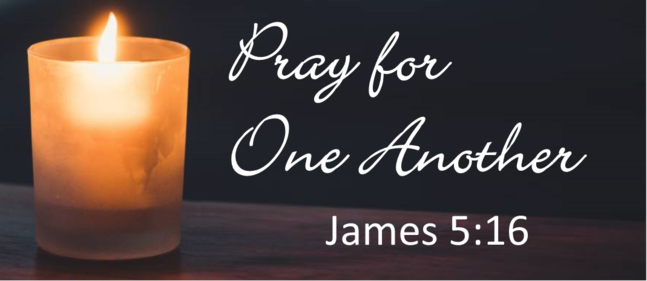 Hymn Announcements Prayer RequestsMusicSermonFrom the PastorIn sending out the Twelve, Jesus said to them, “Behold, I send you forth as sheep in the midst of wolves: be ye therefore wise as serpents, and harmless as doves” (Mt. 10:16).  The apostle Paul modeled this conviction as  he lived in dove-like innocence in good conscience before God (Acts 23:1), learning to deny his carnal desires so as not to jeopardize his ministry (1 Cor. 9:27). But Paul also displayed serpent-like shrewdness when he needed it. He knew his legal rights and used the legal system to his advantage (Acts 16:37; 22:25; 25:11). He also carefully crafted his conversation to maximize impact on his audience (Acts 17:22–23; 23:6–8).  Finally, Peter admonishes us, “Live such good lives among the pagans that, though they accuse you of doing wrong, they may see your good deeds and glorify God on the day he visits us” (1 Peter 2:12).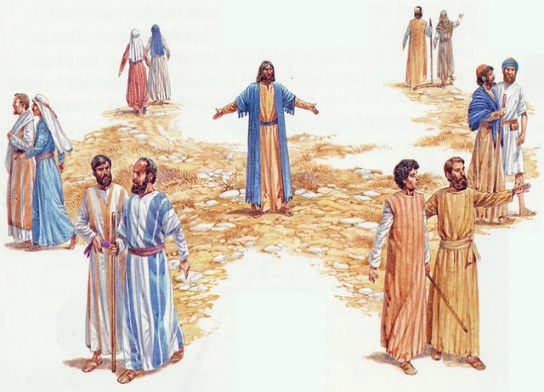 Pastor TonyChurch Information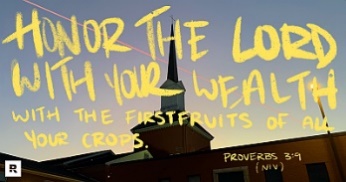    Last Week’s giving:       $1,602+Online: $300 = $1,902EldersTony Raker (Pastor)..……………….  pastor@graceevfreechurchva.orgDelmas (Moe) Ritenour….…………………………..  moemar@shentel.net Finance:   Linda Fraley ………………………………..  lindaf12@shentel.net IT & Media:  Rob Moses & Scott TuckerBulletin: Rob Moses ……………….  admin@graceevfreechurchva.org Breakfast: Tammy Copeland ……….…tammyscopeland@gmail.com 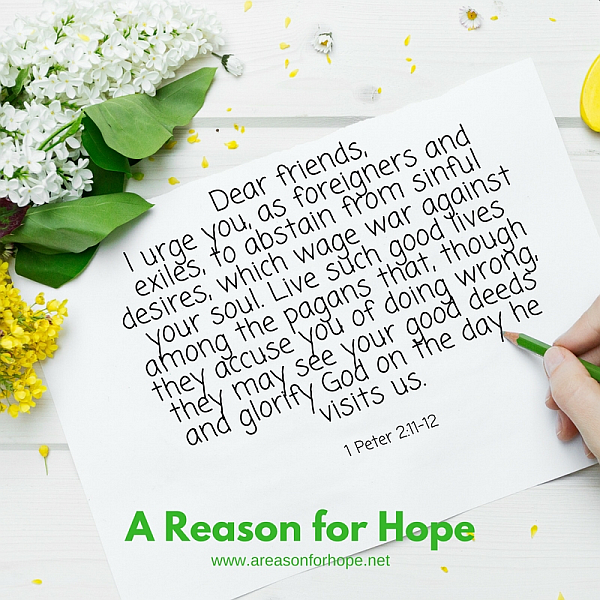 718 E Queen Street, Strasburg, VA 22657,     540-465-4744 msg ph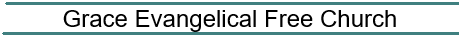   https://graceevfreechurchva.orgNotes: Business meeting Feb 7th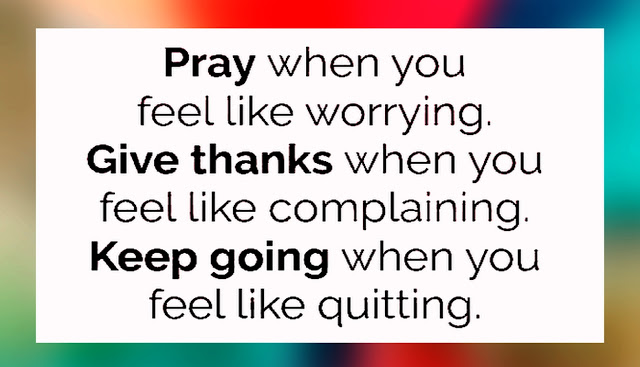 